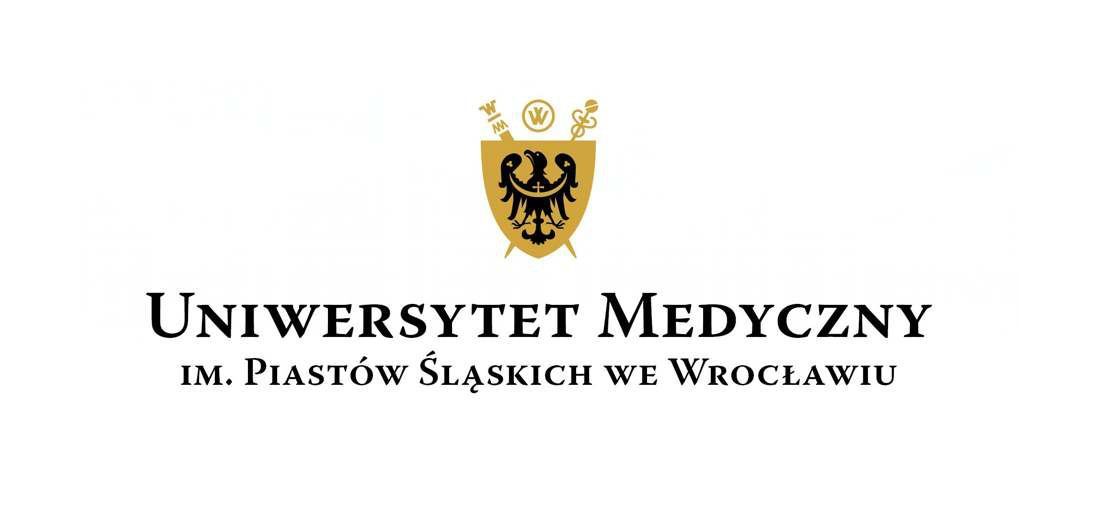 Nazwa stanowiska:Nazwa wydziału:								Nazwa jednostki organizacyjnejCHARAKTERYSTYKA STANOWISKA PRACYII. IDENTYFIKACJA ZAGROŻEŃIII. WARTOŚCIOWANIE RYZYKA- ZASADY OCENYMetoda oceny 5 pkt wg PN-N-18002 Prawdopodobieństwo wystąpienia zagrożenia:Ciężkość następstw zagrożeńIV. INTERPRETACJA WYNIKÓWSzacowane ryzyko na analizowanym stanowisku pracy kształtuje się na poziomie ryzyka średniego / dopuszczalnego /. By ograniczyć prawdopodobieństwo wystąpienia niepożądanych zdarzeń / wypadku, choroby / należy bezwzględnie przestrzegać zaleceń, wskazówek zawartych w dokumencie.Zapobieganie zagrożeniu: codzienna kontrola stanowisk pracy, stanu wyposażenia, oględziny instalacji, stanu przejść i dojść do stanowisk pracy, zabezpieczeń, blokad, bezwzględne przestrzeganie instrukcji techniczno – eksploatacyjnych w trakcie użytkowania maszyn, urządzeń stanowiących  wyposażenie stanowiska pracy.Sposób reagowania w sytuacji zagrożenia: stwierdzone nieprawidłowości w czasie codziennej kontroli miejsc pracy przed jej podjęciem oraz w czasie pracy, niezwłocznie należy usunąć i doprowadzić stanowisko do spełniającego wymogi BHP oraz zasady Ergonomii.STANOWISKO PRACY ZDALNEJIlość stanowiskJEDNOSTKI ORGANIZACYJNE ADMINISTRACJIUniwersytetu Medycznego we WrocławiuOPIS STANOWISKAPracownik wykonujący pracę w trybie zdalny zobowiązuje się do organizacji stanowiska pracy zdalnej uwzględniając wymagania BHP oraz zasady ergonomii.Pracownik wykonujący pracę w trybie zdalny zobowiązuje się do organizacji stanowiska pracy zdalnej uwzględniając wymagania BHP oraz zasady ergonomii.OPIS STANOWISKAWarunki stanowiska pracy spełniającego wymogi BHP 1.Wysokość pomieszczeń 3m                               -     TAK2.Wolna powierzchnia  min. 2m2                         -     TAK3.Wolna objętość pomieszczenia 13m3              -     TAK4.Temperatura w pomieszczeniu min.       -      TAK 6.Wentylacja grawitacyjna                                   -      TAK7.Oświetlenie naturalne                                        - TAK8. Oświetlenie sztuczne elektryczne 500lx.       – TAKWysokość pomieszczenia pracy zdalnej, może być zmniejszona do 2,5 m w świetle, jeżeli w pomieszczeniu pracowało będzie nie więcej niż 4 pracowników, a na każdego z nich przypadać będzie co najmniej po 15 m³ wolnej objętości pomieszczenia.WYKONYWANE ZADANIAPracownik wykonujący pracę w trybie zdalnym, w godzinach pracy zgodnie z obowiązującym go rozkładem czasu pracy, zobowiązany jest do efektywnego wykonywania powierzonych mu zadań oraz pozostawania w kontakcie mailowym oraz telefonicznym ze współpracownikami i pracownikami uczelni.Pracownik wykonujący pracę w trybie zdalnym, w godzinach pracy zgodnie z obowiązującym go rozkładem czasu pracy, zobowiązany jest do efektywnego wykonywania powierzonych mu zadań oraz pozostawania w kontakcie mailowym oraz telefonicznym ze współpracownikami i pracownikami uczelni.WYPOSAŻENIE  STANOWISKAUŻYWANE MASYNY/URZĄDZENIAKomputer, monitor, Komputer, monitor, UPRAWNIENIAPracownicy posiadają tak/nie:1. Badania lekarskie   - TAK                                2. Szkolenia bhp         - TAKPracownicy posiadają tak/nie:1. Badania lekarskie   - TAK                                2. Szkolenia bhp         - TAKPOZYCJA CIAŁAPozycja statyczna, siedząca, chodzącaPozycja statyczna, siedząca, chodzącaŚRODKI OCHRONYNie dotyczyNie dotyczyCZAS PRACYPraca jednozmianowaPraca jednozmianowaZagrożenia psychofizyczneZagrożenia psychofizyczneZagrożenia psychofizyczneZagrożenia psychofizyczneZagrożenia psychofizyczneZagrożenia psychofizyczneZagrożenia psychofizyczneZagrożenia psychofizycznel.p.ZagrożenieŹródło zagrożenia (przyczyna)Możliwe skutki zagrożeniaDziałania profilaktyczneNarażenie czasoweRYZYKORYZYKOl.p.ZagrożenieŹródło zagrożenia (przyczyna)Możliwe skutki zagrożeniaDziałania profilaktyczneNarażenie czasoweCiężkość następstwPrawdopodobieństwo1.2.3.4.5.6.7.7.1.Wytężenie wzrokuPraca z monitorem ekranowym, słabe oświetlenie na stanowisku pracy. Osłabienie wzroku, stopniowa utrata sprawności widzenia .Praca przy zapalonym oświetleniu elektrycznym, stosować 5 min przerwy po godzinie pracy przy monitorze ekranowym.codzienneBARDZO MAŁEBARDZO MAŁE1.Wytężenie wzrokuPraca z monitorem ekranowym, słabe oświetlenie na stanowisku pracy. Osłabienie wzroku, stopniowa utrata sprawności widzenia .Praca przy zapalonym oświetleniu elektrycznym, stosować 5 min przerwy po godzinie pracy przy monitorze ekranowym.codzienneMałaMało prawdopodobne2.Przeciążenie układu ruchuPraca z monitorem ekranowym, w pozycji  siedzącej. Obciążenie pracą dłoni podczas pisania na klawiaturze. Bóle karku, barku, kręgosłupa, bóle w stawach rąk i kolan. Choroba zawodowa: zespół cieśni nadgarstka. Podczas pracy stosowanie min. 5 minut przerw po godzinie pracy z monitorem ekranowym. Stosowanie ergonomicznych podkładek, dostosowanie krzesła do pozycji ciała. Zmienianie pozycji pracy. Wykonywanie ćwiczeń gimnastycznych.codzienneMAŁEMAŁE2.Przeciążenie układu ruchuPraca z monitorem ekranowym, w pozycji  siedzącej. Obciążenie pracą dłoni podczas pisania na klawiaturze. Bóle karku, barku, kręgosłupa, bóle w stawach rąk i kolan. Choroba zawodowa: zespół cieśni nadgarstka. Podczas pracy stosowanie min. 5 minut przerw po godzinie pracy z monitorem ekranowym. Stosowanie ergonomicznych podkładek, dostosowanie krzesła do pozycji ciała. Zmienianie pozycji pracy. Wykonywanie ćwiczeń gimnastycznych.codzienneŚredniaMało prawdopodobne3.Obciążenie psychicznePraca administracyjno-biurowa /odbiór informacji, podejmowanie decyzji, wykonywanie zadań, monotonia pracy/.Stres, ogólne osłabienie, bóle głowy, stany lękowe, zaburzenia snu.Ćwiczenia relaksacyjne.      codzienneBARDZO MAŁEBARDZO MAŁE3.Obciążenie psychicznePraca administracyjno-biurowa /odbiór informacji, podejmowanie decyzji, wykonywanie zadań, monotonia pracy/.Stres, ogólne osłabienie, bóle głowy, stany lękowe, zaburzenia snu.Ćwiczenia relaksacyjne.      codzienneMałaMało PrawdopodobneZagrożenia  fizyczneZagrożenia  fizyczneZagrożenia  fizyczneZagrożenia  fizyczneZagrożenia  fizyczneZagrożenia  fizyczneZagrożenia  fizyczneZagrożenia  fizycznel.p.ZagrożenieŹródło zagrożenia (przyczyna)Możliwe skutki zagrożeniaDziałania profilaktyczneNarażenie czasoweRYZYKORYZYKOl.p.ZagrożenieŹródło zagrożenia (przyczyna)Możliwe skutki zagrożeniaDziałania profilaktyczneNarażenie czasoweCiężkość następstwPrawdopodobieństwo1.2.3.4.5.6.7.7.1.Uderzenie o nieruchome czynniki materialneUderzenie o stoły, biurka, inne meble, drzwi i inne przedmioty znajdujące się w pomieszczeniach, ograniczona powierzchnia.Skaleczenia, potłuczenia, guzy, zwichnięcia kończyn.Wzmożona uwaga, zachowanie ostrożności podczas wykonywania pracy, utrzymanie porządku.codzienneBARDZO MAŁEBARDZO MAŁE1.Uderzenie o nieruchome czynniki materialneUderzenie o stoły, biurka, inne meble, drzwi i inne przedmioty znajdujące się w pomieszczeniach, ograniczona powierzchnia.Skaleczenia, potłuczenia, guzy, zwichnięcia kończyn.Wzmożona uwaga, zachowanie ostrożności podczas wykonywania pracy, utrzymanie porządku.codzienneMałaMało prawdopodobne2.Upadki na tym samym poziomiePoślizgnięcia w przypadku zawilgocenia podłogi , potknięcia o nierówności, progi w drzwiach itp. Stłuczenia, zwichnięcia, złamania.Utrzymanie porządku.  Zachowanie ostrożności podczas poruszania się.codzienneMAŁEMAŁE2.Upadki na tym samym poziomiePoślizgnięcia w przypadku zawilgocenia podłogi , potknięcia o nierówności, progi w drzwiach itp. Stłuczenia, zwichnięcia, złamania.Utrzymanie porządku.  Zachowanie ostrożności podczas poruszania się.codzienneŚredniaMało Prawdopodobne3.Upadki na różnych poziomachUpadki ze stopni w wyniku poślizgnięcia, potknięcia. Upadki ze stopni.Potłuczenia, zwichnięcia, złamania kończyn, skaleczenia, otarcia naskórka.Zachowanie szczególnej ostrożności podczas poruszania się po schodach.codzienneMAŁEMAŁE3.Upadki na różnych poziomachUpadki ze stopni w wyniku poślizgnięcia, potknięcia. Upadki ze stopni.Potłuczenia, zwichnięcia, złamania kończyn, skaleczenia, otarcia naskórka.Zachowanie szczególnej ostrożności podczas poruszania się po schodach.codzienneŚredniaMało prawdopodobne4.Upadek przedmiotu z wysokościOsunięcie się różnychprzedmiotów znajdujących się na wysokości (na szafach itp)Stłuczenia, zranieniaZabezpieczyć przedmioty przedEwentualnym samoistnym osunięciem, przewróceniem się. Zachować ostrożność.codzienneBARDZO MAŁEBARDZO MAŁE4.Upadek przedmiotu z wysokościOsunięcie się różnychprzedmiotów znajdujących się na wysokości (na szafach itp)Stłuczenia, zranieniaZabezpieczyć przedmioty przedEwentualnym samoistnym osunięciem, przewróceniem się. Zachować ostrożność.codzienneMałaMało prawdopodobne5.Zagrożenie termicznePrzygotowywanie  napojów (kawa, herbata). Poparzenie termiczne różnego stopnia. Zachowanie ostrożności podczas przygotowania napojów.codzienneBARDZO MAŁEBARDZO MAŁE5.Zagrożenie termicznePrzygotowywanie  napojów (kawa, herbata). Poparzenie termiczne różnego stopnia. Zachowanie ostrożności podczas przygotowania napojów.codzienneMałaMało Prawdopodobne6.PożarZwarcie instalacji elektrycznej, nieostrożne obchodzenie się z ogniem, niesprawna instalacja elektryczna, podpalenie. Poparzenia, śmierć.Właściwe zaopatrzenie  w sprzęt przeciwpożarowy, dbanie o systematyczne przeglądy i sprawność instalacji elektrycznej. codzienneŚREDNIEŚREDNIE6.PożarZwarcie instalacji elektrycznej, nieostrożne obchodzenie się z ogniem, niesprawna instalacja elektryczna, podpalenie. Poparzenia, śmierć.Właściwe zaopatrzenie  w sprzęt przeciwpożarowy, dbanie o systematyczne przeglądy i sprawność instalacji elektrycznej. codzienneDużaMało prawdopodobne7.Porażenie prądemNie stosowanie lub niesprawność ochron przeciwporażeniowych, pojawienie się napięcia na obudowie urządzeń elektrycznych, wyciąganie wtyczki z gniazdka za przewód.Porażenie prądem elektrycznym, poparzenia, śmierć.Stosowanie sprawnych ochron przeciwporażeniowych. Prawidłowe wyłączniki, połączenia. Sprawdzanie stanu technicznego urządzeń, pomiary elektryczne przeciwporażeniowe, prawidłowe wyciąganie wtyczki z gniazdka.codzienneŚREDNIEŚREDNIE7.Porażenie prądemNie stosowanie lub niesprawność ochron przeciwporażeniowych, pojawienie się napięcia na obudowie urządzeń elektrycznych, wyciąganie wtyczki z gniazdka za przewód.Porażenie prądem elektrycznym, poparzenia, śmierć.Stosowanie sprawnych ochron przeciwporażeniowych. Prawidłowe wyłączniki, połączenia. Sprawdzanie stanu technicznego urządzeń, pomiary elektryczne przeciwporażeniowe, prawidłowe wyciąganie wtyczki z gniazdka.codzienneDużaMało prawdopodobne8.Kontakt z ostrymi narzędziamiOstrze noża, nożyczek, ostre krawędzie materiałów, pęknięte lub rozbite szkło.Naruszenie ciągłości skóry, zranienia rąk, skaleczenia, zakłucia.Zachowanie ostrożności podczas prac. Używanie narzędzi i urządzeń  zgodnie  przeznaczeniem i  instrukcją obsługi, przestrzeganie zasad BHP.codzienneMAŁEMAŁE8.Kontakt z ostrymi narzędziamiOstrze noża, nożyczek, ostre krawędzie materiałów, pęknięte lub rozbite szkło.Naruszenie ciągłości skóry, zranienia rąk, skaleczenia, zakłucia.Zachowanie ostrożności podczas prac. Używanie narzędzi i urządzeń  zgodnie  przeznaczeniem i  instrukcją obsługi, przestrzeganie zasad BHP.codzienneMałaPrawdopodobne9.Promieniowanie elektromagnetycznePraca z monitorem komputerowym i innymi urządzeniami elektrycznymi. Ogólne osłabienie, zmęczenie, choroby układu nerwowego.Stosowanie monitorów nowej generacji (praca zgodnie z zaleceniem producenta- instrukcja) oraz 5 minutowych przerw po każdej godzinie pracy przy monitorze komputerowym.codzienne                BARDZO MAŁE                BARDZO MAŁE9.Promieniowanie elektromagnetycznePraca z monitorem komputerowym i innymi urządzeniami elektrycznymi. Ogólne osłabienie, zmęczenie, choroby układu nerwowego.Stosowanie monitorów nowej generacji (praca zgodnie z zaleceniem producenta- instrukcja) oraz 5 minutowych przerw po każdej godzinie pracy przy monitorze komputerowym.codzienneMałaMało PrawdopodobneZagrożenia biologiczneZagrożenia biologiczneZagrożenia biologiczneZagrożenia biologiczneZagrożenia biologiczneZagrożenia biologiczneZagrożenia biologiczneZagrożenia biologicznel.p.ZagrożenieŹródło zagrożenia (przyczyna)Możliwe skutki zagrożeniaDziałania profilaktyczneNarażenie czasoweRYZYKORYZYKOl.p.Grupa ryzykaDroga zakażeniaMożliwe skutki zagrożeniaPrzechowywanie dokumentówNarażenie czasoweCiężkość następstwPrawdopodobieństwo1.2.3.4.5.6.7.7.1.Wirusy grypy (typu A,B,C) OrthomyxoviridaeLudzie- domownicyGrypa, zapalenie płuc.Szczepienia tylko typu A i BcodzienneMAŁEMAŁE1.Gr.2, szczepieniaPowietrzno-kropelkowaGrypa, zapalenie płuc.NiecodzienneMałaPrawdopodobne2.Wirus ospy wietrznej, półpaśca (Herpesvirus)Ludzie- domownicyOspa wietrzna, półpasiec.Wentylacja pomieszczenia. Przestrzeganie zasad higieny, środki ochrony indywidualnejcodzienneBARDZO MAŁEBARDZO MAŁE2.Gr.2, brak szczepieńPowietrzno-kropelkowaOspa wietrzna, półpasiec.Nie codzienneMałaMało Prawdopodobne3.Wirus SARS-CoV-2Ludzie- domownicyChoroba górnych dróg oddechowych, zapalenie płuc, ostra niewydolność oddechowa, śmierć.Szczepienia. Środki  ochrony indywidualnej , dezynfekcja, wietrzenie pomieszczeń. Zachowanie reżimu sanitarnego.codzienneŚREDNIEŚREDNIE3.Gr.3, szczepieniaKropelkowaChoroba górnych dróg oddechowych, zapalenie płuc, ostra niewydolność oddechowa, śmierć.Nie codzienneDużaMało prawdopodobnePrawdopodobieństwo       wystąpienia zagrożeniaB. Ciężkość następstwB. Ciężkość następstwB. Ciężkość następstwPrawdopodobieństwo       wystąpienia zagrożeniaMałaŚredniaDużaMało prawdopodobne(MP)Bardzo małe1Małe2Średnie3Prawdopodobne(P)Małe2Średnie3Duże4Wysoce prawdopodobne(WP)Średnie3Duże4Bardzo duże5PRAWDOPODOBIEŃSTWOOPISMało prawdopodobne (MP)Następstwa zagrożeń, które nie powinny wystąpić podczas całego okresu aktywności zawodowej pracownika.Prawdopodobne (P)Następstwa zagrożeń, które mogą wystąpić nie więcej niż kilkakrotnie podczas okresu aktywności zawodowej pracownikaWysoce prawdopodobne (WP)Następstwa zagrożeń, które mogą wystąpić wielokrotnie podczas aktywności zawodowej pracownikaCIĘŻKOŚĆ NASTĘPSTWOPISMała (M)Urazy i choroby nie powodujące długotrwałych dolegliwości i absencji w pracy- czasowe pogorszenie stanu zdrowia takie, jak niewielkie stłuczenia i zranienia, podrażnienia oczu, objawy niewielkiego zatrucia, bóle głowy, itp.Średnia (Ś)Urazy i choroby powodujące niewielkie, ale długotrwałe lub nawracające okresowe dolegliwości i są związane z okresami absencji- zranienia, oparzenia II stopnia na niewielkiej powierzchni ciała, alergie skórne, nieskomplikowane złamania, zespoły przeciążeniowe układu mięśniowo-szkieletowego (np. zapalenie ścięgna), itp.Duża (D)Urazy i choroby powodujące ciężkie i stałe dolegliwości i/lub śmierć- oparzenia III stopnia, oparzenia II stopnia dużej powierzchni ciała, amputacje, skomplikowane złamania z następową dysfunkcją, choroby nowotworowe, toksyczne uszkodzenia narządów wewnętrznych i układu nerwowego w wyniku narażenia na czynniki chemiczne, zespół wibracyjny, zawodowe uszkodzenie słuchu, astma, zaćma, itp.Ocena punktowaWielkość ryzykaDziałania profilaktyczne1Bardzo małeDopuszczalneRyzyko bardzo małe, nie mające wpływu na bezpieczeństwo pracowników i innych osób, nie są wymagane żadne działania dla poprawy stanu bezpieczeństwa.2MałeDopuszczalneRyzyko małe, nie mające istotnego wpływu na bezpieczeństwo i innych osób, nie są wymagane żadne pilne działania dla poprawy stanu bezpieczeństwa. Wskazane planowe podnoszenie komfortu i bezpieczeństwa pracy.3ŚrednieDopuszczalneRyzyko średnie, mogące pogorszyć bezpieczeństwo pracowników i innych osób, ale w stopniu ograniczonym. Wymagane działania dla poprawy bezpieczeństwa. Praca dozwolona bez zastrzeżeń lub z zachowaniem specjalnych zaleceń.4DużeNiedopuszczalne Ryzyko duże, wpływające na bezpieczeństwo pracowników i innych osób w istotnym stopniu. Wymagane pilne działania dla poprawy bezpieczeństwa. Praca dozwolona z zachowaniem specjalnych zaleceń i pod specjalnym nadzorem lub niedozwolona.5Bardzo dużeNiedopuszczalneRyzyko bardzo duże. Praca zabroniona. Przed rozpoczęciem pracy należy dokonać poprawy bezpieczeństwa a następnie ponownie ocenić wielkość ryzyka.